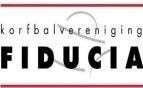 Beste relatie,Bedrijven Banketactie 2023	De jaarlijkse banketactie van korfbalvereniging Fiducia gaat weer van start. Bakkerij Dijkstra uit De Meern gaat dit jaar voor ons de roomboter amandelletters en amandelstaven, speculaasbrokken en een gevuld speculaastaartje bakken. De opbrengst van de banketactie komt ten goede aan de vereniging. Naast de verkoop aan particulieren doen wij middels dit schrijven ook op u als bedrijf een beroep.Mogelijk dat ook u vanwege Sinterklaas iets lekkers aan uw personeel en/of  relaties wilt geven. Graag vragen wij u om met onze banketactie mee te doen.Via dit formulier kunt u uw bestelling opgeven. Deze zal dan in week 48, op donderdag 30 november 2023 (voor Sinterklaas) bij u worden afgeleverd, vergezeld van de factuur. Dit formulier kunt u opsturen naar onderstaand e-mailadres. Uw bestelling willen wij graag uiterlijk 8 november 2023 ontvangen hebben.Met vriendelijke dank,  Korfbal vereniging FiduciaContact:	Banketcommissie KV Fiducia	banket@fiducia.nu www.fiducia.nuBestelformulierPrijs Per stukAantalPrijsRoomBoter  Amandel LETTER	€ 9.50€RoomBoter  Amandel STAAF	€ 5,25€SPECULAASbrokken€ 3,50€Gevuld SPECULAASTAARTJE€ 3,95€TotaalTotaalTotaal€Naam Fiducia lidNaam BedrijfContactFactuuradresAfleveradresTelefoonHandtekeningOpmerkingen